               ПРОЕКТ              КAРАР                                     №   ___                            РЕШЕНИЕ       «___»_______ 2022 й.                                                         «__»______  2022 г.Об утверждении Программы профилактики рисков причинения вреда (ущерба) охраняемым законом ценностям в рамках муниципального контроля в сфере благоустройства на территории сельского поселения Енгалышевский сельсовет муниципального района Чишминский район Республики БашкортостанВ  соответствии с Федеральным законом от 31 июля 2020 года № 248-ФЗ 
«О государственном контроле (надзоре) и муниципальном контроле в Российской Федерации», на основании постановления Правительства Российской Федерации                    от 25 июня 2021 года № 990 «Об утверждении Правил разработки и утверждения контрольными (надзорными) органами программы профилактики рисков причинения вреда (ущерба) охраняемым законом ценностям», решением совета депутатов сельского поселения Енгалышевский сельсовет муниципального района Чишминский район Республики Башкортостан от 28 февраля 2022 года № 8 «Об утверждении Положения  о муниципальном контроле в сфере благоустройства на территории сельского поселения Енгалышевский сельсовет муниципального района Чишминский район Республики Башкортостан, Совет сельского поселения Енгалышевский сельсовет муниципального района Чишминский район Республики Башкортостан РЕШИЛ:Утвердить прилагаемую Программу профилактики рисков причинения вреда (ущерба) охраняемым законом ценностям в рамках муниципального контроля в сфере благоустройства на территории сельского поселения Енгалышевский сельсовет муниципального района Чишминский район Республики Башкортостан на 2023 год.2. Опубликовать данное решение на официальном сайте Администрации  сельского поселения Енгалышевский сельсовет муниципального района Чишминский район Республики Башкортостан.3. Настоящее решение вступает в силу после официального опубликования, но не ранее 01 января 2023 года. Контроль за исполнением настоящего решения оставить за главой сельского поселения.Глава сельского поселения                                                                Ф.Г. Бадретдинов                                                                                           УТВЕРЖДЕНО                                                                                           решением  Совета сельского поселения                                                                                           Енгалышевский сельсовет                                                                                           муниципального района                                                                                           Чишминский район                                                                                           Республики Башкортостан                                                                                           от «__»________2022 № __Программа профилактики рисков причинения вреда (ущерба) охраняемым законом ценностям в рамках муниципального контроля в сфере благоустройства на территории  сельского поселения  Енгалышевский сельсовет муниципального района Чишминский районРеспублики Башкортостан 2023 годРаздел 1. Анализ текущего состояния осуществления вида контроля, описание текущего развития профилактической деятельности контрольного (надзорного) органа, характеристика проблем, на решение которых направлена программа профилактикиПрограмма профилактики рисков причинения вреда (ущерба) устанавливает порядок проведения профилактических мероприятий на 2023 год (далее – Программа), направленных на предупреждение нарушений обязательных требований и (или) причинения вреда (ущерба) охраняемым законом ценностям, соблюдение которых оценивается при осуществлении муниципального контроля в сфере благоустройства на территории сельского поселения Енгалышевский сельсовет муниципального района Чишминский район Республики Башкортостан.Руководство деятельностью по осуществлению муниципального контроля осуществляет глава сельского поселения Енгалышевский сельсовет муниципального района Чишминский район Республики Башкортостан.От имени Контрольного органа муниципальный контроль вправе осуществлять следующие должностные лица:1)	глава администрации (заместитель главы администрации); 2)	должностные лица администрации, в должностные обязанности которых
в соответствии с должностным регламентом или должностной инструкцией входит осуществление полномочий по осуществлению муниципального контроля, в том числе проведение профилактических мероприятий и контрольных мероприятий. 1.3.	Должностное лицо администрации сельского поселения Енгалышевский сельсовет муниципального района Чишминский район Республики Башкортостан, ответственное за организацию и проведение мероприятий Программы (не реже одного раза в год), обобщает практику осуществления муниципального контроля в сфере благоустройства и обеспечивает размещение на официальном сайте администрации сельского поселения Енгалышевский сельсовет муниципального района Чишминский район Республики Башкортостан в сети «Интернет» соответствующих обобщений.1.4.	Вид осуществляемого муниципального контроля.Программа реализуется по следующему виду муниципального контроля:муниципальный контроль в сфере благоустройства на территории сельского поселения Енгалышевский сельсовет муниципального района Чишминский район Республики Башкортостан.1.5.	Обзор по виду муниципального контроля. Муниципальный контроль за соблюдением юридическими лицами, индивидуальными предпринимателями, гражданами (далее – контролируемые лица) Правил благоустройства территории сельского поселения Енгалышевский сельсовет муниципального района Чишминский район Республики Башкортостан,  требований к обеспечению доступности для инвалидов объектов социальной, инженерной и транспортной инфраструктур и предоставляемых услуг.1.6.	Перечень правовых актов и их отдельных частей (положений), содержащих обязательные требования, соблюдение которых оценивается при проведении администрацией сельского поселения Енгалышевский сельсовет муниципального района Чишминский район Республики Башкортостан (далее – Администрация) мероприятий по муниципальному контролю в сфере благоустройства территории сельского поселения Енгалышевский сельсовет муниципального района Чишминский район Республики Башкортостан:решение совета депутатов от 06.08.2012 № 28 «Об утверждении норм и Правил благоустройства на территории сельского поселения Енгалышевский сельсовет муниципального района Чишминский район Республики Башкортостан»;Федеральный закон от 24.11.1995 № 181-ФЗ «О социальной защите инвалидов в Российской Федерации»;Положение о муниципальном контроле в сфере благоустройства на территории сельского поселения Енгалышевский сельсовет муниципального района Чишминский район Республики Башкортостан, утвержденное решением совета депутатов сельского поселения Енгалышевский сельсовет муниципального района Чишминский район Республики Башкортостан от 28.02.2022 № 8.1.7.	Анализ и оценка рисков причинения вреда охраняемым законом ценностям.Мониторинг состояния подконтрольных субъектов в сфере соблюдения правил благоустройства выявил, что ключевыми и наиболее значимыми рисками являются нарушения, предусмотренные Правилами благоустройства в части загрязнения территории, а именно мусор на прилегающих к хозяйствующим субъектам территориях, размещение автотранспортных средств на озелененной территории и прочее.Наиболее значимым риском является факт причинения вреда объектам благоустройства (повреждение и (или) уничтожение объектов благоустройства: малых архитектурных форм, зеленых насаждений, загрязнение территории различными отходами) вследствие нарушения законодательства контролируемым лицом, в том числе вследствие действий (бездействия) должностных лиц контролируемого лица, и (или) иными лицами, действующими на основании договорных отношений с контролируемым лицом.Проведение профилактических мероприятий, направленных на соблюдение подконтрольными субъектами обязательных требований Правил благоустройства, на побуждение подконтрольных субъектов к добросовестности будет способствовать улучшению в целом ситуации, повышению ответственности подконтрольных субъектов, снижению количества выявляемых нарушений обязательных требований, требований, установленных муниципальными правовыми актами в указанной сфере. Раздел 2. Цели и задачи реализации программы профилактики2.1. Целями проведения профилактической работы являются:стимулирование добросовестного соблюдения обязательных требований всеми контролируемыми лицами;устранение условий, причин и факторов, способных привести к нарушениям обязательных требований и (или) причинению вреда (ущерба) охраняемым законом ценностям;создание условий для доведения обязательных требований до контролируемых лиц, повышение информированности о способах их соблюдения.2.2. Для достижения целей профилактической работы необходимо решение следующих задач:выявление причин, факторов и условий, способствующих нарушению обязательных требований законодательства, определение способов устранения или снижения рисков их возникновения;установление зависимости видов, форм и интенсивности профилактических мероприятий от особенностей конкретных подконтрольных субъектов, и проведение профилактических мероприятий с учетом данных факторов;формирование единого понимания обязательных требований законодательства 
у всех участников контрольной деятельности;повышение прозрачности осуществляемой администрацией сельского поселения Енгалышевский сельсовет муниципального района Чишминский район Республики Башкортостан контрольной деятельности;повышение уровня правовой грамотности подконтрольных субъектов, в том числе путем обеспечения доступности информации об обязательных требованиях законодательства и необходимых мерах по их исполнению.Раздел 3. Перечень профилактических мероприятий, сроки (периодичность) их проведенияРаздел 4. Показатели результативности и эффективности программы профилактикиПоказатели по профилактическим мероприятиям информирование, консультирование и выдача предостережения:Баш[ортостан Республика]ыШишм^ районыМУНИЦИПАЛЬ РАЙОНЫныЕНГАЛЫШ ауыл советыауыл биЛ^м^е хакимите452156, Енгалыш  ауылы, Манаева урам, 13тел.:2-84-41, 2-84-42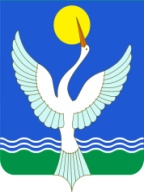 советСЕЛЬСКОГО ПОСЕЛЕНИЯЕнгалышевский сельсоветМУНИЦИПАЛЬНОГО РАЙОНАЧишминскИЙ район       Республика Башкортостан452156, с.Енгалышево,  ул. Манаева, 13тел.: 2-84-41, 2-84-42№ п/пНаименование мероприятияСроки и периодичность проведенияСтруктурное подразделение, ответственное за реализацию1. Информирование контролируемых 
и иных заинтересованных лиц 
по вопросам соблюдения обязательных требований посредством размещения сведений на официальном сайте контрольного органа в сети «Интернет» http://engalys.ru/в течение года по мере необходимостиДолжностное лицо, ответственное за организацию и проведение мероприятий Программы2.Обобщение правоприменительной практики: подготовка и размещение на официальном сайте в сети «Интернет» http://engalys.ru/ доклада с результатами обобщения правоприменительной практики 1 раз в годДолжностное лицо, ответственное за организацию и проведение мероприятий Программы3.Объявление предостережения о недопустимости нарушения обязательных требованийв течение года по мере необходимостиДолжностное лицо, ответственное за организацию и проведение мероприятий Программы4. Консультирование:1. в виде устных разъяснений 
по телефону в виде устных разъяснений по телефону 8(34797)28442,  на личном приеме по адресу: Республика Башкортостан, Чишминский район, с. Енгалышево, ул. Манаева,13  либо в ходе проведения профилактического мероприятия, контрольного мероприятия;2. посредством размещения на официальном сайте контрольного органа http://engalys.ru/ письменного разъяснения 
по однотипным обращениям контролируемых лиц и их представителей, подписанного уполномоченным должностным лицом Контрольного органав течение года по мере необходимостиДолжностное лицо, ответственное за организацию и проведение мероприятий Программы5.Профилактический визитв течение года, по мере необходимостиДолжностное лицо, ответственное за организацию и проведение мероприятий Программы№ п/пНаименование показателяВеличина1.Полнота информации, размещенной на официальном сайте контрольного органа в сети «Интернет» в соответствии с частью 3 статьи 46 Федерального закона от 31 июля 
2020 года № 248-ФЗ «О государственном контроле (надзоре) и муниципальном контроле в Российской Федерации»100 %2.Удовлетворенность контролируемых лиц и их представителями консультированием контрольного  органа100% от числа обратившихся3.Количество проведенных профилактических мероприятийне менее 
1 мероприятия